 Leisure Centre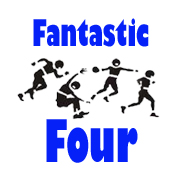        Sunday March 5th 2017Run, Jump, Throw: inclusive, competitive, quick and fun. For 8 - 11 year old children the opportunity to participate & enjoy the core   disciplines of athletics.Events are 8 to 9 and 10 to 11 age groups: Bounding board sprint and longer run, Standing Long Jump, Standing push throw.Over the events series, awards will be presented to the top 3 boys and girls in each age group, award rules and directions to the venue can be found here: www.middlesbroughac.org.uk/fantastic-four/Information: Please do not enter the Sports Hall until you have registered and paid with Jill between 2.30 – 2.55. Bring £3.00 plus 4 pins. To attend this event, pre-register via jill@middlesbroughac.org.uk stating name, club, coach and date of birth or register on the day by 2.55 at the latest for a very prompt start at 3 o’clock.See link on website for directions to the Academy.STOP PRESS: 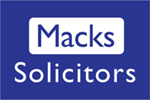 Fantastic Four won the Project of the Year in the Regional EA AwardsFantastic Four a Middlesbrough AC (Mandale) event,www.middlesbroughac.org.uk higher faster further there’s a place for everyone.Fantastic Four Series is supported by Macks Solicitors.